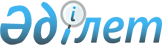 Об утверждении ставок туристского взноса для иностранцев на 2023 год по Наурзумскому району
					
			Утративший силу
			
			
		
					Решение маслихата Наурзумского района Костанайской области от 7 апреля 2023 года № 9. Зарегистрировано Департаментом юстиции Костанайской области 14 апреля 2023 года № 9952. Утратило силу решением маслихата Наурзумского района Костанайской области от 10 октября 2023 года № 43
      Сноска. Утратило силу решением маслихата Наурзумского района Костанайской области от 10.10.2023 № 43 (вводится в действие по истечении десяти календарных дней после дня его первого официального опубликования).
      В соответствии с пунктом 2-10 статьи 6 Закона Республики Казахстан "О местном государственном управлении и самоуправлении в Республике Казахстан", постановлением Правительства Республики Казахстан от 5 ноября 2021 года № 787 "Об утверждении Правил уплаты туристского взноса для иностранцев", Наурзумский районный маслихат РЕШИЛ:
      1. Утвердить ставки туристского взноса для иностранцев в местах размещения туристов с 1 января по 31 декабря 2023 года включительно – 1 (один) процентов от стоимости пребывания.
      2. Настоящее решение вводится в действие по истечении десяти календарных дней после дня его первого официального опубликования.
					© 2012. РГП на ПХВ «Институт законодательства и правовой информации Республики Казахстан» Министерства юстиции Республики Казахстан
				
      Председатель районного маслихата 

Г. Абенова
